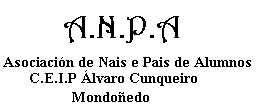 BOLETIN DE INSCRIPCION                                                    CAMPAMENTO DE VERÁN 2011ÁLVARO CUNQUEIRO MORA- MONDOÑEDO===================================================================================D. D ª ................................................................................................................................con domicilio naRúa .....................................................................  n º ................  piso...................., teléf. ..............................de.......................................................... ,C.P..................., con D.N.I. n º ............................, nai/pai  doalumno/alumna.......................................................................................................................idade.................formula a súa inscrición para o campamento de verán 2011 OPCIONS:                           ⁭Socio                                    ⁭Non Socio⁭ Jorrnada Completa                                               100,00€	 120,00€⁭Media Jornada	    70,00€	90,00€                     ⁭Mañana                     ⁭Tarde ( Incluye Merenda)⁭Comedor	                                                   120,00€⁭Socios Xornada Completa + Comedor               200,00€ Total a pagar:……………..Mondoñedo , a..............de .................................. de 201.........(Firma do pai, nai ou  titor)Especificar si necesitan autobús.  Por favor verifiquen todos os datos e obcións escollidas antes de realzar o ingreso, que se efectuara no nº de conta: 20910125423040015756 de Caixa Galicia.ENTREGARASE NO COLEXIO O XUSTIFICANTE DE PAGO ADXUNTO CON A INSCRICIÓN ANTES DO DÍA 3 DE XUÑO*No caso de que o neno/a teña algún tratamento, alerxia ou comida especifica pregamos no lo faigan constar.